Please use this form to clearly and concisely report on project progress.  The information included should reflect quantifiable results that can be used to evaluate and measure project success.  Comments should be limited to the designated boxes. Technical reports, no longer than 4 pages, may be attached to this summary report.Please use this form to clearly and concisely report on project progress.  The information included should reflect quantifiable results that can be used to evaluate and measure project success.  Comments should be limited to the designated boxes. Technical reports, no longer than 4 pages, may be attached to this summary report.Project Number:Project Title: Development of functional ultra-high stearic acid soybean germplasmOrganization: University of MissouriPrincipal Investigator Name:Grover ShannonOther investigators:Dongho LeeReport Period:December 15, 2022 to March 29, 2023Research updates:2023 progeny plots for the high stearic project.A total of 10 high stearic populations made in the Summer of 2021 have arrived at Fisher Delta Research Center after four generations advancement under off-season nursery condition. Roughly 100 F4:5 lines per population (1000 total) will be planted at Portageville. MO in single 7 ft long progeny rows for selection based on agronomic appearance and stearic acid content. 2023 preliminary yield test for the high stearic project.A total of 45 high-stearic soybean lines were selected from 2022 progeny plots based on fatty acid profiles and overall agronomic traits, including uniformity, pod load, and plant structure. The yield performance of the selected lines will be tested with commercial soybean checks in the 2023 preliminary yield trial. Stearic is normally around 3-4%.  The selected lines in 2023 yield tests have three to five-fold more Stearic acid content than commodity beans. The list of these entries and their palmitic, stearic, and oleic acid contents are on the table below: Breeding populations under generation advancement process.A total of 12 new crosses were successfully made in 2022 summer. The hybridized F1 seeds were harvested and shipped to an off-season nursery in Costa Rica for generation advancement. Roughly 100 F4:5 lines per population will be planted in the 2024 progeny plots in Portageville, MO.New crosses in the 2023 summerWe are planning to design crossing blocks for the 2023 high stearic project.Molecular analysisThe purpose of molecular analysis is to dissect unknown 2 Mbp deletion in extremely high stearic soybean lines by identifying any structural variations in the deletion. The high-quality reads for 17 stearic acid lines were aligned to Wm82 v4 genome. Genome-wide variant identification has been accomplished using BCFtools, and we are using a haplotype-based GATK approach to accurately identify InDels. We have identified a total of 2,508,414 high-quality SNPs and annotated these to analyze their effects. The SNPs density plot shows that the SNPs are evenly distributed across all the chromosomes with some regions highly diverse (Figure 1). A maximum number of SNPs were identified for LL05-14, followed by S19-19712 (Table 1). Detailed sequence variations (SNPs and InDels) of the candidate genes and haplotype analysis is ongoing.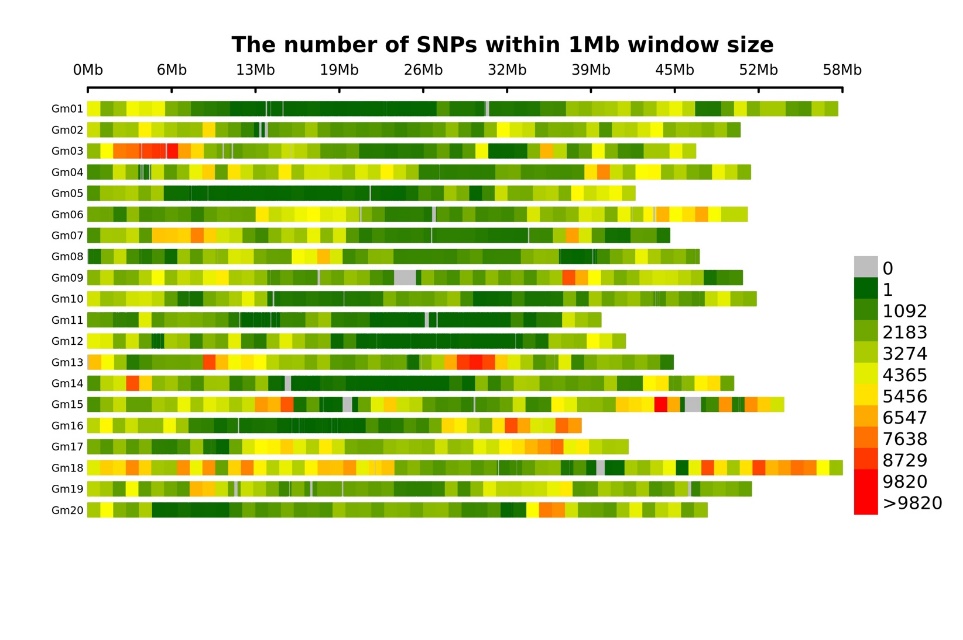 Figure 1. The SNPs density plot shows the distribution of SNPs across the soybean chromosomes.Table 1. A summary of genome-wide SNPs identification for the 17 stearic acid content associated lines.Research updates:2023 progeny plots for the high stearic project.A total of 10 high stearic populations made in the Summer of 2021 have arrived at Fisher Delta Research Center after four generations advancement under off-season nursery condition. Roughly 100 F4:5 lines per population (1000 total) will be planted at Portageville. MO in single 7 ft long progeny rows for selection based on agronomic appearance and stearic acid content. 2023 preliminary yield test for the high stearic project.A total of 45 high-stearic soybean lines were selected from 2022 progeny plots based on fatty acid profiles and overall agronomic traits, including uniformity, pod load, and plant structure. The yield performance of the selected lines will be tested with commercial soybean checks in the 2023 preliminary yield trial. Stearic is normally around 3-4%.  The selected lines in 2023 yield tests have three to five-fold more Stearic acid content than commodity beans. The list of these entries and their palmitic, stearic, and oleic acid contents are on the table below: Breeding populations under generation advancement process.A total of 12 new crosses were successfully made in 2022 summer. The hybridized F1 seeds were harvested and shipped to an off-season nursery in Costa Rica for generation advancement. Roughly 100 F4:5 lines per population will be planted in the 2024 progeny plots in Portageville, MO.New crosses in the 2023 summerWe are planning to design crossing blocks for the 2023 high stearic project.Molecular analysisThe purpose of molecular analysis is to dissect unknown 2 Mbp deletion in extremely high stearic soybean lines by identifying any structural variations in the deletion. The high-quality reads for 17 stearic acid lines were aligned to Wm82 v4 genome. Genome-wide variant identification has been accomplished using BCFtools, and we are using a haplotype-based GATK approach to accurately identify InDels. We have identified a total of 2,508,414 high-quality SNPs and annotated these to analyze their effects. The SNPs density plot shows that the SNPs are evenly distributed across all the chromosomes with some regions highly diverse (Figure 1). A maximum number of SNPs were identified for LL05-14, followed by S19-19712 (Table 1). Detailed sequence variations (SNPs and InDels) of the candidate genes and haplotype analysis is ongoing.Figure 1. The SNPs density plot shows the distribution of SNPs across the soybean chromosomes.Table 1. A summary of genome-wide SNPs identification for the 17 stearic acid content associated lines.Summary and Highlights:Ten high stearic breeding populations will be tested in the 2023 progeny field.Forty-five high stearic soybean lines will be tested for yield performance in the 2023 preliminary yield trial.Twelve new high stearic populations are under generation advancement in off-season nursery.Bioinformatic analysis is on-going.Summary and Highlights:Ten high stearic breeding populations will be tested in the 2023 progeny field.Forty-five high stearic soybean lines will be tested for yield performance in the 2023 preliminary yield trial.Twelve new high stearic populations are under generation advancement in off-season nursery.Bioinformatic analysis is on-going.